１．目　　的：　地域の誰もが、継続的にスポーツに親しむことができるような環境づくりを目指し、世代間の交流と生涯スポーツの普及を図る。２．主　　催：　特定非営利活動法人津市スポーツ協会　　特定非営利活動法人あのうスポーツクラブ３．主　　管：　津市グラウンド・ゴルフ協会４．後　　援：　津市教育委員会（予定）５．日　　時：　平成２９年１２月２日（土）８時００分〜１３時００分※雨天の場合は予備日として１２月９日（土）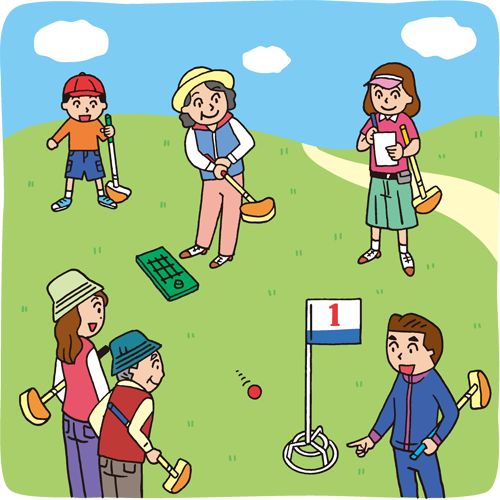 １３時００分～１７時００分に延期します。６．会　　場：　津市安濃中央総合公園内多目的グラウンド　７．内　　容：　２ラウンド１６ホール　　　　　　　　各グループの打順は、ローテーションとする。８．対 象 者：　市内在住で小学４年生以上の方　１００名　　　　　　　　※募集人数を超える場合は抽選とします。９．参 加 費：　３００円（傷害保険料含む）　当日に徴収します。10．問 合 せ：　・特定非営利活動法人 津市スポーツ協会事務局　　申 込 先　 　 〒５１４－００５６　津市北河路町１９－１　メッセウィング・みえ１階　ＴＥＬ ０５９－２７３－５５２２　ＦＡＸ ０５９－２７３－５５８８              　・特定非営利活動法人 あのうスポーツクラブ事務局（安濃中央総合公園体育館内）〒５１４－２３２５　津市安濃町田端上野８１８　ＴＥＬ ０５９－２６８－０１００　ＦＡＸ ０５９－２６８－３２２０11．申込方法：　下の申込書を、津市スポーツ協会事務局又はあのうスポーツクラブ事務局に、直接持参いただくか、郵送又はＦＡＸにて申し込んでください。12．申込期間：　平成２９年１０月２日（月）〜 １１月１５日（水）13．そ の 他：　・用具は各自で用意してください。※小学生はこちらで用意します。　　　　　　　 ・競技中における傷害等については、応急処置は行いますが、それ以降は傷害保険を充当し、主催者は一切責任を負いません。キ リ ト リ ✂第３回　ふれあいグラウンド・ゴルフ交流会　参加申込書第３回　ふれあいグラウンド・ゴルフ交流会 開催要項申込者（ふりがな）氏　　名男・女男・女男・女年齢申込者住　　所津市　　　　　　　津市　　　　　　　津市　　　　　　　津市　　　　　　　津市　　　　　　　申込者連絡先☎☎☎☎☎◎小学生の場合、下記もご記入ください。　※初心者の方は保護者も一緒に参加をお願いします。◎小学生の場合、下記もご記入ください。　※初心者の方は保護者も一緒に参加をお願いします。◎小学生の場合、下記もご記入ください。　※初心者の方は保護者も一緒に参加をお願いします。◎小学生の場合、下記もご記入ください。　※初心者の方は保護者も一緒に参加をお願いします。◎小学生の場合、下記もご記入ください。　※初心者の方は保護者も一緒に参加をお願いします。◎小学生の場合、下記もご記入ください。　※初心者の方は保護者も一緒に参加をお願いします。◎小学生の場合、下記もご記入ください。　※初心者の方は保護者も一緒に参加をお願いします。（ふりがな）保護者氏名　（ふりがな）保護者氏名　参加する　・　しないする　・　しないする　・　しない